2023 – Self drive VACATION 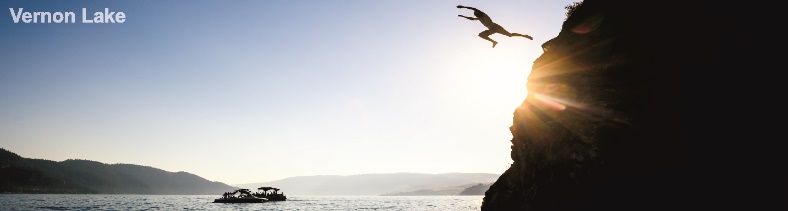 Day 01 – VancouverArrive Vancouver International Airport, pick-up vehicle from car rental agency and proceed to hotel. In evening, visit FlyOver Canada (admission included), a 4D show experiencing a gentle ride. Chairlift-style seats are elevated before a large spherical screen creating an illusion of flying over the landscapes. Overnight in Vancouver hotel.Day 02 – Vancouver to Whistler – 120 KMAfter breakfast, check-out and travel along the Sea-to-Sky highway with breath-taking views, scenic ocean vistas, mountains, waterfalls and a stop at Shannon Falls. On arrival, check-in at the hotel. Rest of the day is at leisure. Overnight in Whistler hotel. Day 03 – WhistlerAfter breakfast, day is at leisure. Its perfect time to explore the Whistler village on own. Follow the smells of fresh waffle cones to discover Whistler's best ice cream parlours, bistros and coffee shops. Proceed to take the exciting Peak 2 Peak Gondola, from Whistler village, spanning the distance between Whistler and Blackcomb’s peaks. Wait for the Silver Gondolas as they offer glass bottoms for the entire 360 degree experience. Take advantage of several optional adventure activities in Whistler. Take a ride on an All-Terrain-Vehicle (ATV), Whistler Bungee gives thrill seekers an unforgettable experience, with an experienced naturalist guide pedal to Alta Lake, then paddle across the lake and down the River of Golden Dreams. Overnight in Whistler hotel.Day 04 – Whistler to Kamloops – 300 KMAfter breakfast, check-out and drive to Kamloops.  The vast, rugged landscape of Kamloops showcases a variety of terrain, from silt bluffs to rolling hills, that attracts visitors from all over the world. Check out the unbelievable panoramic views of mountain ranges, lush agriculture fields, Kamloops Lake and the meeting of the North and South Thompson Rivers right in the heart of the city. Overnight in Kamloops hotel.Day 05 – Kamloops to Vernon – 115 KMAfter breakfast check-out and drive south along highway 97 towards Vernon. Vernon offers lakes, world class golf, wellness resorts, great beaches and outstanding mountain biking; overnight in Vernon hotel.Day 06 – Vernon to Kelowna – 50 KMAfter breakfast, opportunity to experience serenity and well-being at Sparkling Hill Resort, a European-style Okanagan Lake resort spa and world-renowned wellness destination in Vernon. Later, check-out and continue journey to Kelowna; overnight in Kelowna hotel.Day 07 – KelownaAfter breakfast day at leisure. Kelowna is a recreational lakeside paradise with miles of beautiful parkland and several sandy beaches that provide wonderful opportunities for boating, swimming, water-skiing, windsurfing and fishing. Stroll along the lakefront boardwalk and explore the local treasures being sold by the artisans. Overnight in Kelowna hotel.Day 08 – Kelowna to Osoyoos – 125 KMAfter breakfast check-out and head to Peachland, known for its unparalleled lakefront access and its small city charm. Later continue journey to Osoyoos; Framed by desert hills, lakes, vineyards and orchards, it is the ultimate year-round desert destination with a climate that will allow you to luxuriate in unique surroundings, taste delicious fresh fruit and drink award-winning wines directly at their source. Overnight in Osoyoos hotel.Day 09 – OsoyoosAfter breakfast day is at leisure. Set on a vast and rugged landscape of hills and grasslands that invite hiking, mountain biking and wildlife viewing within easy access to the city. Osoyoos Lake is easily accessed from downtown for fishing, sightseeing or water activities. Overnight in Osoyoos hotel.Day 10 – Osoyoos to Vancouver – 400 KMAfter an early breakfast, check-out and proceed to drop off vehicle at car rental agency’s location at Vancouver Airport.INCLUSIONS & PRICING:Inclusions:09 Night accommodation in the hotel09 Breakfast at restaurant in the hotelCost of basic 10 days self-drive rental car with GPSAll taxesEntrance Fees to visit attractions:Vancouver: FlyOver CanadaWhistler: Peak 2 Peak Gondola Tour Price: April 01 – May 31		         		  Tour Price: June 01 – October 31Rates are per Person in Canadian Dollars.Hotels:Hotels and Rates are subject to availability at the time of booking.Recommended Optional Tours/Admission:Departure: Daily.Attractions operating timings:Flyover Canada is operational from Jan 1 - Dec 31 (Except Jul 1, Dec 25)Peak 2 Peak Gondola operates: 01st April – 30th April  & 23rd May – 13th September Daily14th September – 12th October (Saturday & Sunday only)When not operational, this will be substituted with Sea 2 Sky Gondola Self-Drive Notes:A daily rate is based on 24 hours.Passengers will be charged directly for additional hours, days and additional coverage or optional products purchased at the commencement of the rental.Rates are based on pick up date and not return date.Self-drive cost does not include any discount or promotion.Minimum requirement for Car Rental:Minimum age for car rental is 21 with a prepaid voucher. Drivers under the age of 25 years will be subject to a surcharge of CAD 25 per day. Certain car classes may not be available to drivers under the age of 25.The driver should possess a valid driver’s license (Smart card) or International driving permit.The driver should hold a major credit card in his / her name with a sufficient balance at the time of availing the vehicle.Drop Off fees is not a part of the above quote and the same should be paid locally.Tolls, national park fees, parking fees, fuel and anything apart from the inclusions passengers need to pay directly. GPS, unlimited mileage, insurance, accessories, and child car seat is not included unless specified.Vehicle offered and quoted are always on similar basis / category.Certain locations and classes of car require 3 forms of identification as a condition to rent. Please advise passengers to check at time of reservation if special conditions pertain to their particular rental.The following deductibles apply to LDW coverage included in the rental options: $300 for vehicles from Sub-compact to Full-Size and $500 for any other categories. LDW Buydown option to bring the deductibles to $0.00 is available at $10.99 + taxes per day, payable locally.Deductibles and rates for additional services are payable by passengers directly to the rental company and are subject to change without notice.A Snow Tire Fee is applicable 12 months per year in Quebec only. Car classes A-E is $3.24/day and all other car classes is $4.24/day. This charge is payable by passengers locally and is subject to change without notice.At the time of vehicle pickup AVIS agents may offer passengers the following additional services payable directly to the rental company. All below costs are subject to applicable taxes, may vary from one rental location to another and change without notice:Personal Accident Insurance - $4.99 per person per dayRoadside Safety Net - $9.99 per dayGPS Where 2 - $15.95 per day (up to $104.00 per rental)Fuel Service Option - Varies based on current gasoline price plus administration feeChild Safety Seats - $13 per day (up to $91.00 per rental)Note:Any type of mandatory fee like a resort fee / city tax etc. has to be paid at the hotel directly, the same is not a part of the package and cannot be prepaid.Attractions are subject to weather conditions.Rates are subject to availability at the time of booking.LAKES, ORCHARDS & WINERY9 NIGHTS & 10 DAYSHighlights:  Daily Breakfast, 10 Days Car Rental with GPS, FlyOver Canada, Shannon Falls, Peak 2 Peak Gondola, Kamloops, Vernon, Kelowna, Peachland & Osoyoos.Highlights:  Daily Breakfast, 10 Days Car Rental with GPS, FlyOver Canada, Shannon Falls, Peak 2 Peak Gondola, Kamloops, Vernon, Kelowna, Peachland & Osoyoos.Hotel TypeSingleTwin TripleChild2-11 YearsHotel TypeSingleTwin TripleChild2-11 Years Value 352021901675315Value 426025751930315Moderate 398524851965435Moderate 510030502350435Deluxe 637037602935560Deluxe 732042503260560CityValueModerateDeluxeVancouverSandman Suites on Davie Sheraton Vancouver Wall CentreFairmont Waterfront WhistlerPan Pacific Whistler Village CentreHilton Whistler Resort & SpaFairmont Chateau Whistler KamloopsComfort Inn & SuitesDoubleTree by Hilton Hotel KamloopsSandman Signature KamloopsVernonVernon Lodge & Conference CentrePrestige Hotel VernonSparkling Hill ResortKelownaSandman Hotel & Suites KelownaPrestige Beach HouseDelta Grand Okanagan ResortOsoyoosCoast Osoyoos Beach HotelWalnut Beach ResortWatermark Beach ResortCityTourDurationWhistlerMountain ATV Tour2 HoursWhistlerZip Line Adventure Bear Tour2.5 HoursWhistlerTree Trek Canopy Walk2.5 HoursVernonMJO Wine TourHalf DayKelownaOkanagan Lavender Herb FarmAt LeisureKelownaArlo’s Honey Farm At Leisure